Ενημερωτική συνάντηση για τη διοργάνωση του «Let's do it Greece 2017» την Πέμπτη στο Πολιτιστικό ΚέντροΟ Δήμος Λαμιέων σε συνεργασία με το Europe Direct Λαμίας την Τετάρτη 1 Μαρτίου και ώρα 18.30 διοργανώνουν στο Πολιτιστικό Κέντρο του Δήμου Λαμιέων, επί της οδού Λεωνίδου 9-11, συντονιστική συνάντηση για τον καθορισμό των δράσεων που θα λάβουν χώρα στις 2 Απριλίου 2017 στα πλαίσια της εθελοντικής κίνησης «Let's do it Greece 2017».Στη συνάντηση καλούνται να πάρουν μέρος εκπρόσωποι Δημοτικών και Τοπικών Κοινοτήτων, εθελοντικές οργανώσεις, σύλλογοι, αθλητικά σωματεία, επαγγελματικοί φορείς, ενεργοί πολίτες και τα μέλη της εκπαιδευτικής και μαθητικής κοινότητας προκειμένου να ενώσουμε τις δυνάμεις μας για να πραγματοποιήσουμε ταυτόχρονες εθελοντικές δράσεις καθαρισμού, εξωραϊσμού και αισθητικής αναβάθμισης σε όλο το Δήμο μας.Ο Δήμος Λαμιέων, όπως κάθε χρόνο, συντονίζεται με την υπόλοιπη Ελλάδα με όπλο τον εθελοντισμό και με σκοπό την προστασία του φυσικού περιβάλλοντος. Ας γίνουμε η αλλαγή που περιμένουμε.                                            Από το Γραφείο Τύπου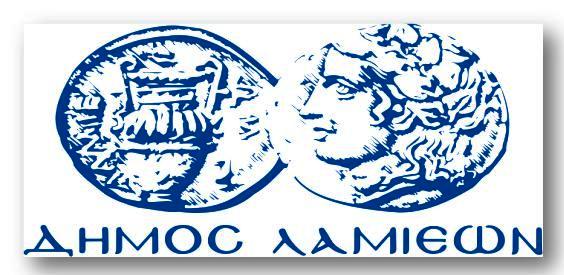 ΠΡΟΣ: ΜΜΕΔΗΜΟΣ ΛΑΜΙΕΩΝΓραφείου Τύπου& ΕπικοινωνίαςΛαμία, 20/2/2017